TEST DE RESTRICTION HYDRIQUE SUR 5 HEURESPrincipe : exploration du pouvoir de concentration rénale en vue du dépistage de diabète insipide.Diagnostic étiologique d’un syndrome polyuro-polydipsique , après avoir éliminé les étiologies évidentes de polyurie.Transmission au laboratoire :Apporter le premier échantillon accompagné de la feuille de demande « TESTS DYNAMIQUES  et CYCLES ADULTES » où vous avez coché HYDR (Test de restriction hydrique sur 5H)Apporter ensuite les autres échantillons au fur et à mesure en les identifiant T0, T0-60, T60-120, T120-180,T180-240, T240-300 et T300.Nom du testCode DxLabAnalysesà doser aux différents temps :à doser aux différents temps :à doser aux différents temps :à doser aux différents temps :à doser aux différents temps :à doser aux différents temps :à doser aux différents temps :Conditions de prélèvement/prétraitementNom du testCode DxLabAnalysesT0T0-60T60-120T120-180T180-240T240-300T300Test de restriction hydriqueHYDRADH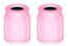 /////5 ml de plasma EDTA-Aprotinine congelé, recueil sur des tubes préalablement refroidisTest de restriction hydriqueHYDROsmolarité,Na, K, urée, créatinine plasmatique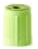 /////Test de restriction hydriqueHYDROsmolarité,Na, K, urée, créatinine urinaire/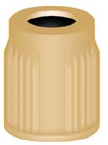 /Test de restriction hydriqueHYDRADHU/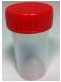 /Urines non acidifiées congelées < 4h